公益財団法人 明治安田こころの健康財団子ども・子育てフォーラム― 発達障害のある子どもと家族への支援を考える ―時 　間テ ー マ講  　師10:00～10:10開講の挨拶明治安田こころの健康財団理事長　　　　　　　　　 津坂　睦彦10:10～11:30講　　演　　　　　　「子どもと一緒に育つ親たち」～思春期の君たちへ～医療法人弘徳会愛光病院顧問　　　　　　　　　 山﨑　晃資11:30～12:30（ 昼　　食　　休　　憩 ）（ 昼　　食　　休　　憩 ）12:30～14:00講　　演「育てにくさを感じる保護者へのメッセージ」信州大学医学部附属病院子どものこころ診療部部長　　　　　　 本田　秀夫14:15～16:00－シンポジウム－ “子どもの発達スタイルに応じた支援”山梨英和大学教授　　　　　　　　　　小林　真理子横浜市総合リハビリテーションセンター日戸　由刈富山県発達障害者支援センター「ほっぷ」木立　伸也　司　　 会   　　　　　　　　　　　　 本田　秀夫205会議室自閉症スペクトラム児への療育実践－開設40年のあゆみとこれからの取組み－子ども療育相談センターhttp://www.my-kokoro.jp/consult/children/206会議室心の成長を支える関わり－子どもと家族の心理相談室より－すこやか育成相談室http://www.my-kokoro.jp/consult/healthy/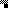 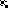 